    桃園市進出口商業同業公會 函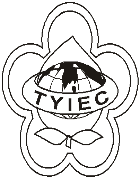          Taoyuan Importers & Exporters Chamber of Commerce桃園市桃園區中正路1249號5樓之4           TEL:886-3-316-4346   886-3-325-3781   FAX:886-3-355-9651ie325@ms19.hinet.net     www.taoyuanproduct.org受 文 者: 各相關會員發文日期：中華民國110年9月8日發文字號：桃貿豐字第110318號附    件：隨文主   旨：財團法人藥害救濟基金會將於110年9月14日舉辦「上市後醫療器材子法規及QMS系統說明會」，請查照。說   明：      一、依據財團法人藥害救濟基金會110年9月2日藥濟(企)字第1103000057號函辦理。      二、為增進醫療器材廠商及相關從事人員對最新醫療器材安全監視管理辦法及QMS系統使用之知能，財團法人藥害救濟基金會協助食藥署辦理旨掲說明會。       三、時間:110年9月14日(星期二)13:30~16:30。      四、報名資訊:一律線上報名，報名網址:https://forms.gle/X6id2oMD7ZHVFPV49，自即日起受理報名至9月8日止。      五、參與對象:醫療器材廠商及相關從業人員，限額200名，若報名人數超過限制，以報名資格及優先順序為主，主辦單位保留報名之審核權利。      六、檢附說明會議程，請各會員廠商踴躍報名參加。  理事長  簡 文 豐